Прості речі врятують життя від коронавірусу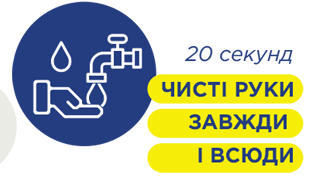 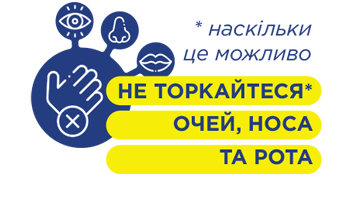 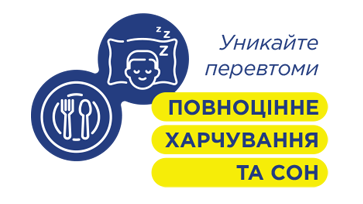 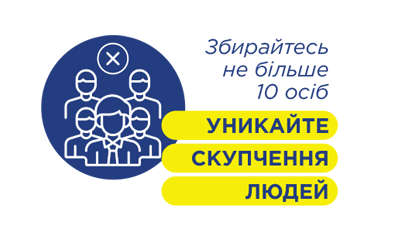 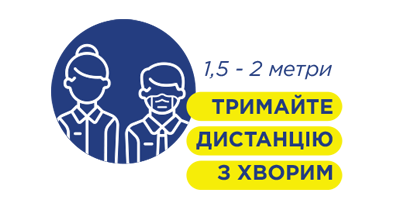 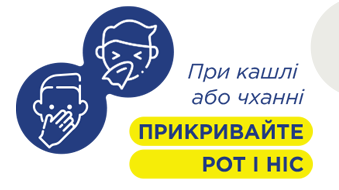 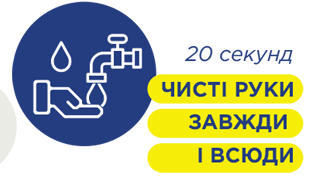 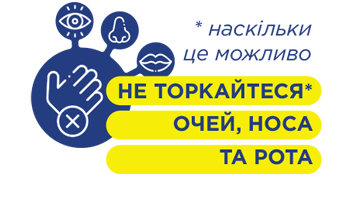 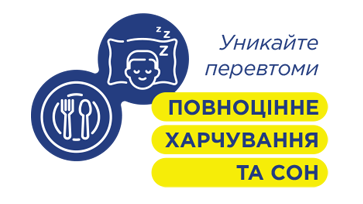 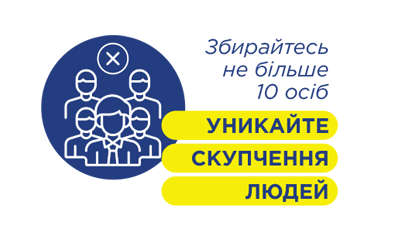 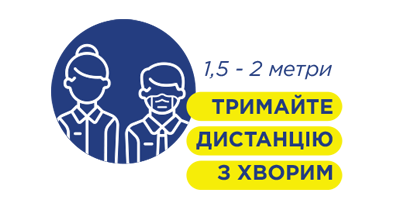 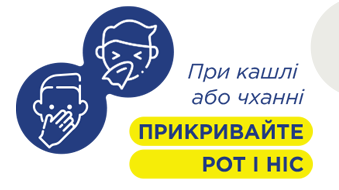 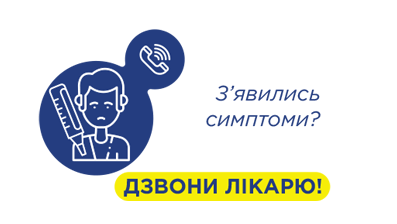 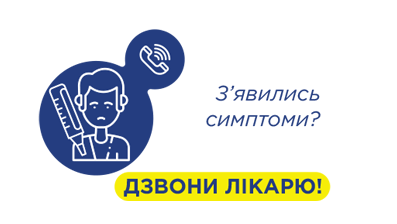 Контакти ЦПМСД  2-19-77# ЗАЛИШАЙСЯ ВДОМА!!!